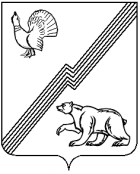 АДМИНИСТРАЦИЯ ГОРОДА ЮГОРСКАХанты-Мансийского автономного округа - ЮгрыПОСТАНОВЛЕНИЕот 08 июня 2022 года								      № 1212-п
О внесении изменения в постановление администрациигорода Югорска от 14.12.2017 № 3117 «О Комиссии по предупреждениюи ликвидации чрезвычайных ситуаций и обеспечению пожарной безопасностипри администрации города Югорска»В соответствии с Федеральными законами от 21.12.1994 № 68-ФЗ                    «О защите населения и территорий от чрезвычайных ситуаций природного и техногенного характера», от 06.10.2003 № 131-ФЗ «Об общих принципах организации местного самоуправления в Российской Федерации»:1. Внести в постановление администрации города Югорска от 14.12.2017      № 3117 «О Комиссии по предупреждению и ликвидации чрезвычайных ситуаций и обеспечению пожарной безопасности при администрации города Югорска» (с изменениями от 28.12.2018 № 3623, от 04.02.2019 № 230, от 22.05.2019 № 1073, от 26.02.2020 № 328, от 18.03.2022 № 458-п) изменение, изложив приложение 2 в новой редакции (приложение).2. Опубликовать  постановление в официальном печатном издании города Югорска и разместить на официальном сайте органов местного самоуправления города Югорска.3. Настоящее постановление вступает в силу после его официального опубликования. Глава города Югорска                                                              А.Ю. ХарловПриложение к постановлению администрации города Югорскаот 08 июня 2022 года № 1212-пПриложение 2 к постановлению администрации города Югорскаот « 14 »  декабря 2017 № 3117СОСТАВКомиссии по предупреждению и ликвидации чрезвычайных ситуацийи обеспечению пожарной безопасности при администрации города ЮгорскаХарлов Алексей ЮрьевичГолин Сергей Дмитриевич- глава города Югорска, председатель Комиссии- первый заместитель главы города - директор Департамента муниципальной собственности и градостроительства администрации города Югорска,                                                                               первый заместитель председателя комиссииЕфимов Роман Александрович- заместитель главы города - директор                                                                    Департамента жилищно-коммунального                                                                              и строительного комплекса администрации города Югорска, заместитель председателя Комиссии                                                                    Стеченко Андрей ВикторовичМаксименюк Алексей Валерьевич  - начальник 9 пожарно-спасательного  отряда федеральной   противопожарной службы государственной противопожарной службы Главного управления Министерства по чрезвычайным ситуациям России по Ханты-Мансийскому автономному округу-Югре, заместитель председателя Комиссии (по согласованию) - начальник отдела по гражданской обороне и чрезвычайным ситуациям, транспорту и связи администрации города Югорска Члены Комиссии:Мальцева Ирина Юрьевна- директор Департамента финансов администрации города ЮгорскаКрасильников Александр Николаевич- начальник отдела Министерства внутренних дел Российской Федерации по городу Югорску (по согласованию) Злобин Валерий Викторович                             - начальник территориального отдела                                                                           Управления Федеральной службы по надзору  в сфере защиты прав потребителей и благополучия человека по Ханты-Мансийскому автономному округу-Югре   в городе Югорске и Советском районе (по согласованию) Калиниченко Александр Николаевич- начальник военного комиссара Советского района Ханты-Мансийского автономного округа-Югры   (по согласованию) Ревенко Мария Рудольфовна- главный государственный ветеринарный инспектор города,   Кондинского отдела  государственного ветеринарного  надзора ветеринарной службы Ханты - Мансийского автономного округа-Югры (по согласованию)Ряшин Александр Павлович- директор Советского филиала акционерного общества «Югорская региональная электросетевой компании» (по согласованию) Маренко Андрей Михайлович- главный врач бюджетного учреждения Ханты-Мансийского автономного округа-Югры «Югорская городская больница» (по согласованию)Баскаков Эдуард ГеннадьевичАгафонов Андрей Александрович- заместитель директора муниципального                                                                            казённого учреждения «Служба обеспечения органов местного самоуправления», начальник единой дежурно-диспетчерской службы города Югорска- исполняющий обязанности директора муниципального унитарного предприятия «Югорскэнергогаз»